OLIMPÍADA MARANHENSE DE QUÍMICA – 2013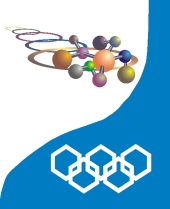 APOIO:PROGRAMA NACIONAL OLIMPÍADAS DE QUÍMICA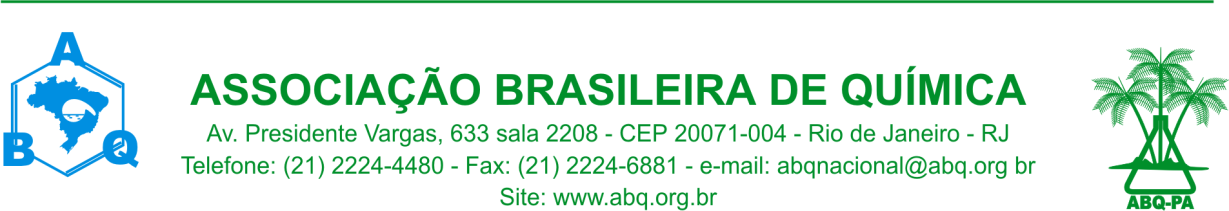 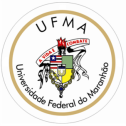 REALIZAÇÃO:ASSOCIAÇÃO BRASILEIRA DE QUÍMICA                          UNIVERSIDADE FEDERAL                                     REGIONAL MARANHÃO                              	     DO MARANHÃOINSTRUÇÕESCaro Estudante;Com este exame iniciamos a Olimpíada Brasileira de Química de 2013. Esta é a etapa regional, que objetiva classificar alunos de nosso estado para as próximas fases.  1 - Você recebeu uma prova que contém 15 questões de múltipla escolha. Há somente uma alternativa correta para estas questões. Ao receber o seu caderno, verifique se não há falhas ou imperfeições. Quaisquer reclamações somente serão permitidas até os 30 minutos iniciais da prova.2 - Há somente uma alternativa para cada questão. A marcação de mais de uma alternativa implicará na anulação daquela questão.  3 - A duração total da prova é de 3:00 hs (três horas) e ao final você poderá ficar com o caderno das questões. Entregue somente o gabarito oficial que deverá conter os dados solicitados na inscrição. Tenha cuidado nas suas marcações pois não há cartões reserva. 4 - É vedado o uso de calculadoras programáveis e telefones celulares como calculadoras. O seu uso implicará na sua eliminação dos examesPATROCINADORES: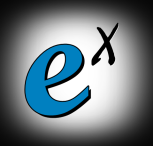 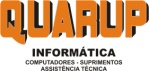 3ª SÉRIE – ENSINO MÉDIOOLIMPÍADA MARANHENSE DE QUÍMICA – 2013                                                                        3ª SÉRIE – ENSINO MÉDIOExame aplicado em 01 de Junho  de 2013.Questões múltipla escolha01 O corpo humano necessita diariamente de 12 mg de ferro. Uma colher de feijão contém cerca de 4,28 x 10– 5 mol de ferro. Quantas colheres de feijão, no mínimo, serão necessárias para que se atinja a dose diária de ferro no organismo?a) 1b) 3c) 5d) 7e) 902Os medicamentos designados por A,B,C e D sao indicados para o tratamento de um paciente. adicionando-se agua a cada um desses  medicamentos, obtiveram-se soluções que  apresentam as seguintes propriedades:Assinale a alternativa quem só contém os medicamentos que poderiam ser injetados na corrente sanguínea sem causar danos. a) A, B, C e Db) A, B e Dc) B, C e Dd) B e De) A e C 03. Eventualmente, a solução 0,30 M de glicose e utilizada em injeção intravenosa, pois tem pressão osmótica próxima a do sangue.Qual a pressão osmótica, em atmosferas, da referida solução a 37 oC?a) 1,00.b) 1,50.c) 1,76.d) 7,63.e) 9,83 04. Na família radioativa natural do tório, parte-se do tório, 90Th232, e chega-se no 82Pb208. Os números de partículas alfa e beta emitidas no processo são, respectivamente:a) 1 e 1.b) 4 e 6.c) 6 e 4.d) 12 e 16.e) 16 e 12. 05  No diagnóstico de doenças da tiróide, submete-se o paciente a uma dose de 131I, beta emissor, de meia-vida 8 dias. Após 40 dias da aplicação, a dose inicial terá caído para:a) metade.b) 20%.c) 32%.d) 17,48%.e) 3,125%.06 O programa nuclear do Irã tem chamado a atenção internacional em função das possíveis aplicações militares decorrentes do enriquecimento de urânio. Na natureza, o urânio ocorre em duas formas isotópicas, o U235 e o U238, cujas abundâncias são, respectivamente, 0,7% e 99,3%. O U238 é radioativo, com tempo de meia-vida de 4,5 x 109 anos. Independentemente do tipo de aplicação desejada. Sobre o uso do urânio, considere a equação abaixo e analise as afirmativas a seguir. 92U235  +  0n1    		   56Ba140  +  xKry  +  3 0n11) O U238 possui três prótons a mais que o U235.2) Os três nêutrons liberados podem iniciar um processo de reação em cadeia.3) O Kriptônio formado tem número atômico igual a 36 e número de massa igual a 96.4) A equação acima representa a fissão nuclear do urânio. 5) Devido ao tempo de meia-vida extremamente longo, o U238 não pode, de forma alguma, serdescartado no meio ambiente. Estão corretas apenas:a) 1, 2 e 5b) 2, 3, 4 e 5c) 1, 3 e 4d) 2, 4 e 5e) 3, 4 e 507 A corrosão eletroquímica opera como uma pilha. Ocorre uma transferência de elétrons quando dois metais de diferentes potenciais são colocados em contato. O zinco ligado à tubulação de ferro, estando a tubulação enterrada – pode-se, de acordo com os potenciais de eletrodo –, verificar que o anodo é o zinco, que logo sofre corrosão, enquanto o ferro, que funciona como cátodo, fica protegido.Dados: potenciais-padrão de redução em solução aquosa:Temperatura = 25ºC; pressão = 1 atm; concentração da solução no eletrodo = 1,0 MSemi reação Δ Eº (volt)Zn2+ + 2e → Zn(s) – 0,763 VFe2+ + 2e → Fe(s) – 0,440 VAssinale a equação global da pilha com a respectiva ddp da mesma:a) Fe2+ + 2e → Zn2+ + 2e ΔE = + 0,232Vb) Zn + Fe2+ → Zn2+ + Fe ΔE = + 0,323Vc) Fe2+ + Zn → Zn + Fe2+ ΔE = – 0,323Vd) Fe + Zn → Zn2+ + Fe2+ ΔE = + 0,323V08 O alumínio é produzido a partir do minério bauxita, do qual é separado o óxido de alumínio que, em seguida, junto a um fundente, é submetido à eletrólise. A bauxita contém cerca de 50%, em massa, de óxido de alumínio. De modo geral, desde que o custo da energia elétrica seja o mesmo, as indústrias de alumínio procuram se estabelecer próximas a:a) zonas litorâneas, pela necessidade de grandes quantidades de salmoura para a eletrólise.b) centros consumidores de alumínio, para evitar o transporte de material muito dúctil emaleável e, portanto, facilmente deformável.c) grandes reservatórios de água, necessária para separar o óxido de alumínio da bauxita.d) zonas rurais, onde a chuva ácida, que corrói o alumínio, é menos freqüente.e) jazidas de bauxita, para não se ter de transportar a parte do minério (mais de 50%) quenão resulta em alumínio..09O leite de vaca possui um pH médio de 6,6. Em caso de mastite, ou seja, inflamação da glândula mamária causada por bactérias, o pH torna-se alcalino. As bactérias acidificam o leite, mas o organismo do animal, para compensar, libera substâncias alcalinas. Qual deve ser o valor do pH do leite de um animal com mastite?a) pH = 6,6b) 0 < pH < 6,6c) pH = 7,0d) 7,0 < pH < 14e) 6,6 < pH < 7,010Quando somos picados por uma formiga ela libera ácido metanóico (fórmico), HCOOH. Supondo que a dor que sentimos seja causada pelo aumento da acidez, e que ao picar a formiga libera um micromol de ácido metanóico num volume de  um microlitro, qual deve ser a concentração de H+(aq) na região da picada? Admita que a solução tem comportamento ideal e que a auto-ionização da água é desprezível. Dados: Ka ¸10-4 (constante de dissociação do ácido metanóico).a) 1,0 Mb) 10-1 Mc) 10-2 Md) 10-3 Me) 10-4 M11O sulfato cúprico, CuS, é um sal muito pouco solúvel em água. O número de cátions Cu²⁺ existente em 10,0 mL de solução saturada desse sal é: Dados: Kps = 9,0.10⁻³⁶, N = 6.10²³a) 10⁴
b) 1,8.10⁴
c) 2.10²³
d) 1,5.10⁴
e) 3.10⁻⁸12A presença de tampão é fundamental para manter a estabilidade de ecossistemas pequenos, como lagos, por exemplo. Íons fosfato, originários da decomposição da matéria orgânica, formam um tampão, sendo um dos equilíbrios expressos pela seguinte equação: H2PO4– (aq)          HPO42– (aq) + H+(aq). Se no equilíbrio foram medidas as concentrações molares[H2PO4–] = 2M, [HPO42– ] = 1M [H+ ] = 0,2M, o valor da constante de equilíbrio (admitindo-se  comportamento ideal) será: a) 2 b) 0,2 c) 0,1 d) 0,01 e) 1013 Em uma determinada temperatura, o produto de solubilidade do fosfato de prata, Ag3PO4, é 2,7 x 10 – 19. A solubilidade em mol/L é, aproximadamente: a) 1,0 x 10 – 5. b) 1,8 x 10 – 5. c) 1,8 x 10 – 10. d) 1,8 x 10 – 8. e) 2,5 x 10 – 10. 14 Os solos brasileiros, em sua maioria, são ácidos, dificultando a cultura de várias espécies de plantas, e são caracterizados por baixas concentrações de íons Ca2+ e Mg2+ e por valores elevados do cátion Al3+. Esse problema é corrigido mediante o processo conhecido como calagem, que consiste na incorporação ao solo de substâncias que se hidrolisam e corrigem a acidez. Com base nessas informações, é correto afirmar que o sal apropriado para a redução da acidez do solo é: a) NH4Cl b) CaCO3 c) CaCl2 d) MgSO4 e) Al(NO3)315 Admita 1 L de um sistema contendo “A2”, “B2” e “AB” em equilíbrio (A2 + B2      2AB) a uma dada  temperatura. Neste sistema, há 0,10 mol de A2, 0,10 mol de B2 e 0,80 mol de AB. Adicionando-se 0,40 mol de AB ao sistema, a concentração de AB, após o equilíbrio ser restabelecido à mesma temperatura, é: a) 0,80 mol/L.b) 0,04 mol/L.c) 0,12 mol/L.d) 1,12 mol/L.e) 0,16 mol/L..Soluções deSolúveis no sangueA, B, CIônicasA, BMolecularesC, DPressão osmótica igual à do sangueA, CPressão osmótica maior que a do sangueB, D